дуртенсе   сакырылышы                                                    Десятое    заседание                       унынсы  ултырышы                                                      четвертого     созыва                  KАРАР                                                                   РЕШЕНИЕ   «  25 »   июль  2017  й.                    № 71                       « 25»  июля   2017г.                 О  внесении  изменений  на  решение Совета СП Старокамышлинский сельсовет от  08.04.2016  г.  № 243  « Об  арендной плате за землю  в сельском   поселении Старокамышлинский сельсовет муниципального района Кушнаренковский район Респ. Башкортостан». Рассмотрев    протест   заместителя    прокурора    Кушнаренковского    районаР.Р. Кульчурина  «Об арендной плате за землю в сельском поселении Старокамышлинский  сельсовет муниципального района Кушнаренковский район Республики Башкортостан» Совет сельского поселения Старокамышлинский сельсовет муниципального района Кушнаренковский район Республики Башкортостан  РЕШИЛ:  В соответствии с п. 2 ст. 3.3 Федерального закона от 25.10.2001 №137-ФЗ «О введении в действие Земельного кодекса Российской Федерации»  ( с изм. и доп. вступ. в силу с 01.01.2017)  п.п.1.2  (Приложение № 1 )изложить в следующей редакции :    правила определения размера и внесения арендной платы за земли, находящиеся в муниципальной собственности и за земли, государственная собственность на которые не разграничена, полномочия по распоряжению которыми в соответствии с законодательством осуществляются, в том числе органом местного самоуправления муниципального района в отношении земельных участков,  расположенных на территории сельского поселения, входящего в состав этого муниципального района, и земельных участков, расположенных на межселенных территориях муниципального района. (приложение № 1);      Глава сельского поселения                                              Р.Л. Галиев                                                                               Приложение 1к решению Советасельского поселения  Старокамышлинский сельсовет МР Кушнаренковский районРеспублики Башкортостанот «25» июля 2017 г. № 71ПРАВИЛАопределения размера и внесения арендной платы за земли, находящиеся в муниципальной собственности и земли, государственная собственность на которые не разграничена, полномочия по распоряжению которыми в соответствии с законодательством осуществляются ,в том числе органом местного самоуправления муниципального района в отношении земельных участков,  расположенных на территории сельского поселения, входящего в состав этого муниципального района, и земельных участков, расположенных на межселенных территориях муниципального района.      1. Общие положения1.1. Настоящие Правила разработаны в соответствии с Земельным кодексом Российской Федерации,  Федеральным законом «О введении в действие Земельного кодекса Российской Федерации», Законом Республики Башкортостан «О регулировании земельных отношений в Республике Башкортостан» и определяют способы расчета размера арендной платы, а также порядок и условия внесения арендной платы за земельные участки, находящиеся в муниципальной собственности, и земли, государственная собственность на которые не разграничена (далее - земельные участки), предоставляемые в аренду юридическим и физическим лицам.1.2. Размер арендной платы за земли, находящиеся в муниципальной собственности, и земли, государственная собственность на которые не разграничена, в расчете на год (далее - арендная плата) определяется следующим образом:а) на основании кадастровой стоимости земельных участков, рассчитываемой по формуле:АП = П х Кс х К/100, где:АП - размер арендной платы;П - площадь земельного участка (устанавливается в целом, без выделения застроенной и незастроенной частей);Кс - удельный показатель кадастровой стоимости земельного участка;К - ставка арендной платы в процентах от кадастровой стоимости земельного участка (приложение 2).По договорам аренды земельных участков для проектирования, строительства (включая подготовительные работы) и реконструкции объектов арендная плата за землю исчисляется по ставкам, предусмотренным для эксплуатации соответствующих объектов;б) по договорам аренды земельных участков, заключенным до        1 января 2009 года, где арендная плата установлена без учета кадастровой стоимости земельных участков, а также по вновь заключаемым дополнительным соглашениям о присоединении к данным договорам аренды земельных участков, расчет размера арендной платы на 2009-2011 годы год за земельные участки осуществляется на основании средней ставки арендной платы за земли, находящиеся в муниципальной собственности, и земли, государственная собственность на которые не разграничена, дифференцированной с учетом территориально-экономической зоны в соответствии с градостроительным регламентом, и рассчитывается по следующей формуле:АП = П x Б x Ки, где:АП - размер арендной платы;П - площадь земельного участка (устанавливается в целом, без выделения застроенной и незастроенной частей);Б - базовая ставка арендной платы;Ки - коэффициент, учитывающий категорию арендаторов и вид использования земельных участков (приложение 3).Базовая ставка арендной платы за земельный участок (Б) рассчитывается по следующей формуле:Б = Сап x К, где:Сап - средняя ставка арендной платы за год;К - коэффициент дифференциации средней ставки арендной платы по территориально-экономическим зонам в соответствии с градостроительным регламентом.Средняя ставка арендной платы за земельные участки устанавливается с учетом прогнозного показателя индекса потребительских цен, определяемого Министерством экономического развития Республики Башкортостан для составления прогноза социально-экономического развития Республики Башкортостан на соответствующий период.в) по договорам аренды земельных участков, заключенным до 1 января 2009 года, арендаторы имеют право обратиться в администрацию муниципального района Кушнаренковский район с заявлением о применении ставок арендной платы в процентах от кадастровой стоимости. Расчет размера арендной платы за использование земельного участка по ставкам арендной платы  в процентах от кадастровой стоимости в данном случае осуществляется с даты поступления соответствующего заявления.г) в случае, если право на заключение договора аренды земельного участка приобретается в порядке, установленном земельным законодательством Российской Федерации, на торгах (конкурсах, аукционах), арендная плата определяется по результатам таких торгов (конкурсов, аукционов).В случае, если земельный участок предоставлен в аренду для его комплексного освоения в целях жилищного строительства, арендная плата определяется на аукционе в порядке, предусмотренном Земельным кодексом Российской Федерации. При окончании срока аренды земельного участка, предназначенного для жилищного строительства и комплексного освоения в целях жилищного строительства, с 1 января 2010 года арендная плата исчисляется на основании кадастровой стоимости земельного участка.1.3. Установить для государственных, муниципальных учреждений и казенных предприятий плату за право ограниченного пользования неделимым земельным участком (пункт 3 статьи 36 Земельного кодекса Российской Федерации), определяемую в порядке, аналогичном начислению земельного налога (с учетом льгот по земельному налогу), предусмотренному соответствующими нормативными правовыми актами представительных органов муниципальных образований об установлении земельного налога.1.4. Установить, что за использование земельных участков, находящихся в муниципальной собственности, и земельных участков, государственная собственность на которые не разграничена, полномочия по распоряжению которыми в соответствии с законодательством осуществляются органами местного самоуправления и которые ранее были предоставлены юридическим лицам на праве постоянного (бессрочного) пользования, арендная плата определяется в размере следующих ставок:двух процентов кадастровой стоимости арендуемых земельных участков;трех десятых процента кадастровой стоимости арендуемых земельных участков из земель сельскохозяйственного назначения;полутора процентов кадастровой стоимости арендуемых земельных участков, изъятых из оборота или ограниченных в обороте.При этом размер арендной платы, устанавливаемый в связи с переоформлением права постоянного (бессрочного) пользования земельным участком, не должен превышать более чем в 2 раза размера земельного налога, устанавливаемого представительным органом местного самоуправления.1.5. В случае, если по истечении 3 лет со дня предоставления                  в аренду земельного участка для жилищного строительства, за исключением случаев предоставления земельных участков для индивидуального жилищного строительства, не введен в эксплуатацию построенный на земельном участке объект недвижимости, арендная плата за земельный участок устанавливается в размере не менее            2-кратной налоговой ставки земельного налога на соответствующий земельный участок, если иное не установлено земельным законодательством Российской Федерации. 1.6. Разрешенное использование земельного участка в действующем договоре аренды земельного участка, размер арендной платы в котором рассчитан в соответствии с пунктом 2 настоящих Правил, может быть изменен (в связи со сменой видов (типов) деятельности в размещенных на земельном участке объектах и видов (типов) размещенных на земельном участке объектов) не чаще одного раза в год. При этом арендная плата подлежит перерасчету с момента изменения разрешенного использования в установленном порядке в соответствии с Федеральным законом «О государственном кадастре недвижимости» при предоставлении соответствующего кадастрового паспорта земельного участка с указанием кадастровой стоимости и исчисляется в процентах от кадастровой стоимости земельного участка. Разрешенное использование должно соответствовать установленному градостроительному регламенту территориальных зон. 1.7. При предоставлении неделимого земельного участка в аренду нескольким лицам, имеющим права на часть зданий (помещений), расположенных на этом земельном участке, арендная плата взимается с каждого арендатора пропорционально доле в праве или отношению площади соответствующей части зданий (помещений) к общей площади зданий (помещений), расположенных на предоставляемом в аренду земельном участке:с учетом видов (типов) деятельности в размещенных на земельном участке объектах и/или видов (типов) размещенных на земельном участке объектов по договорам аренды земельных участков, размер арендной платы которых рассчитывается на основании базовой ставки арендной платы за земельный участок;с учетом вида разрешенного использования земельного участка и вида (типа) деятельности каждого арендатора по договорам аренды земельных участков, размер арендной платы которых рассчитывается в процентах от кадастровой стоимости земельных участков.1.7а. При передаче арендатором земельного участка в аренду части помещений в находящемся  в его собственности здании, расположенном на данном земельном участке, для целей не соответствующих виду разрешенного использования арендуемого земельного участка, арендная плата за землю начисляется данному арендатору по соответствующим ставкам для данного вида использования пропорционально занимаемой площади в помещении их арендаторами.          1.8. Арендная плата за использование земельного участка вносится по реквизитам и в сроки, которые указаны в договоре аренды земельного участка, а также согласно расчету размера арендной платы, определяемому в соответствии с пунктом 2 настоящих Правил.1.9. Расчет размера арендной платы за использование земельного участка на год определяется органом местного самоуправления, выступающим арендодателем по договору аренды земельного участка, и оформляется в виде приложения к договору аренды. При этом расчеты размера годовой арендной платы осуществляются арендатором самостоятельно по ставкам арендной платы за землю, установленным соответствующими решениями органов местного самоуправления, и подлежат обязательному согласованию с арендодателем в срок до 1 февраля каждого года (после подписания договора аренды) путем подписания сторонами по договору аренды приложения (расчета годовой арендной платы) к договору аренды земельного участка.1.10. При принятии решения о предоставлении земельных участков, которые ранее были предоставлены по договорам аренды с множественностью лиц на стороне арендатора, заключенным до 1 января 2009 года, расчет арендной платы производится по ставкам арендной платы в процентах от кадастровой стоимости земельного участка.2. Условия изменения размера арендной платы за землю2.1. Пересмотр размера арендной платы осуществляется                         арендодателем в одностороннем порядке по следующим основаниям:в связи с изменением кадастровой стоимости земельного участка;в случае перевода земельного участка из одной категории земель в другую или изменения разрешенного использования земельного участка в соответствии с требованиями законодательства Российской Федерации;в случае изменения нормативных правовых актов Российской Федерации, Республики Башкортостан или органов местного самоуправления, устанавливающих размеры арендной платы за землю, условия и порядок ее перечисления или исчисления. 2.2. Изменение размера арендной платы не требует заключения дополнительного соглашения к договору аренды земельного участка в случаях, когда:а) выявлено нарушение установленного режима использования (целевого использования земельного участка, предусмотренного договором аренды земельного участка); б) произошло изменение законодательства в части изменения порядка расчета или исчисления размера арендной платы;в) произошло изменение кадастровой стоимости земельного участка.При этом договором аренды земельного участка должно быть установлено, что изменение размера арендной платы производится арендодателем в бесспорном и одностороннем порядке в соответствии с нормативными правовыми актами Российской Федерации, Республики Башкортостан и органов местного самоуправления, регулирующими исчисление размера арендной платы.         2.3. Изменение годового размера арендной платы по договорам аренды земельных участков, заключенным в результате переоформления права постоянного (бессрочного) пользования земельными участками, возможно только в связи с изменением кадастровой стоимости соответствующего земельного участка.   3. Льготный порядок определения размеров арендной платы за землю3.1. Устанавливается понижающий коэффициент в размере 0,01:по договору аренды земельного участка, предоставленного предприятию (организации), находящемуся (-ейся) в стадии конкурсного производства;а также в остальных случаях предоставления государственной и (или) муниципальной преференции (-ий) в соответствии с антимонопольным законодательством.3.2. Устанавливается понижающий коэффициент в размере 0,01:по договору аренды земельного участка, предоставленного физическому или юридическому лицу, имеющему право на освобождение от уплаты земельного налога в соответствии с законодательством о налогах и сборах, за исключением случаев, когда право на заключение договора аренды земельного участка приобретено на торгах (конкурсах, аукционах);по договору аренды земельного участка, предоставленного физическому лицу, имеющему право на уменьшение налоговой базы при уплате земельного налога в соответствии с законодательством о налогах и сборах, в случае, если налоговая база в результате уменьшения на не облагаемую налогом сумму принимается равной нулю, за исключением случаев, когда право на заключение договора аренды земельного участка приобретено на торгах (конкурсах, аукционах);по договору аренды земельного участка, предоставленного физическому лицу, имеющему право на уменьшение налоговой базы при уплате земельного налога в соответствии с законодательством о налогах и сборах, в случае, если размер налогового вычета меньше размера налоговой базы, за исключением случаев, когда право на заключение договора аренды земельного участка приобретено на торгах (конкурсах, аукционах). При этом ставка 0,01 процента устанавливается в отношении арендной платы, равной размеру такого вычета;по  договору  аренды  земельного  участка,   не   признанного  объектом налогообложения и предоставленного для обеспечения обороны, безопасности и таможенных нужд.3.3. Понижающий коэффициент устанавливается на соответствующий финансовый период, который может продлеваться решениями уполномоченных органов в порядке, предусмотренном разделом 3 настоящих Правил.Башkортостан  РеспубликАҺыКушнаренко районы муниципаль районыныҢИске Камышлы ауыл советы ауыл билӘмӘҺе Совет452253, Иске Камышлы ауылы, Yзэк урамы , 56                Тел. 5-59-22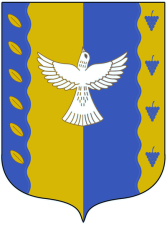 Республика  БашкортостанСовет сельского поселения Старокамышлинский  сельсовет  муниципального  района Кушнаренковский район 452253, с. Старые Камышлы, ул. Центральная, 56 Тел. 5-59-22   